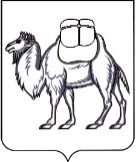 ТЕРРИТОРИАЛЬНАЯ ИЗБИРАТЕЛЬНАЯ КОМИССИЯГОРОДА ОЗЕРСКА  РЕШЕНИЕ 31 мая 2023 года                                                                                   № 43/217-5г. ОзерскО формировании участковой избирательной комиссии избирательного участка № 1269Рассмотрев предложения по кандидатурам для назначения в состав участковой избирательной комиссии, в соответствии со статьями 20, 22, 27 Федерального закона от 12 июня 2002 года № 67-ФЗ «Об основных гарантиях избирательных прав и права на участие в референдуме граждан Российской Федерации», Методическими рекомендациями о порядке формирования территориальных, окружных и участковых избирательных комиссий, утвержденными постановлением Центральной избирательной комиссии Российской Федерации от 15 марта 2023 года № 111/863-8, статьями 3,10,11 Закона Челябинской области 26 октября 2006 года N 70-ЗО «Об избирательных комиссиях в Челябинской области» территориальная избирательная комиссия города Озерска РЕШАЕТ:1. Сформировать участковую избирательную комиссию избирательного участка № 1269 со сроком полномочий пять лет (2023-2028 гг.), назначив в ее состав членами участковой избирательной комиссии с правом решающего голоса лиц согласно прилагаемому списку.2. Направить настоящее решение в избирательную комиссию Челябинской области для размещения в информационно-телекоммуникационной сети «Интернет».3. Направить настоящее решение в участковую избирательную комиссию избирательного участка № 1269.4. Опубликовать настоящее решение на официальном сайте органов местного  самоуправления Озерского городского округа (www.ozerskadm.ru).5. Контроль за исполнением настоящего решения возложить на председателя территориальной избирательной комиссии города Озерска Рожкова А.С.Председатель комиссии                                                                        А.С. Рожков Секретарь комиссии                                                                            Л.М. СайдуллинаСписок членов участковой избирательной комиссии избирательного участка № 1269 Количественный состав комиссии – 12 членов Приложение к решению территориальной избирательной комиссии города Озерска от 31.05.2023 № 43/217-5№ п/пФамилия, имя, отчество члена участковой избирательной комиссии с правом решающего голосаСубъект предложения кандидатуры в состав  избирательной комиссии123Аникина Наталья Вениаминовнасобрание избирателей по месту работы - МБОУ СОШ №35Банных Светлана РаиловнаОзёрское местное отделение Челябинского регионального отделения Всероссийской политической партии «ЕДИНАЯ РОССИЯ»Вагапова Анастасия Андреевнасобрание избирателей по месту работы -   АО «Атомспецтранс» Озерский филиалВладимирова Светлана ВладимировнаМестное отделение Социалистической политической партии «СПРАВЕДЛИВАЯ РОССИЯ - ПАТРИОТЫ - ЗА ПРАВДУ»  в г.Озерск  Челябинской областиЖамилова Айгуль Равилевнасобрание избирателей по месту работы - ОП «Озерск» ООО «Спецпроект»Жипарева Наталья Николаевнасобрание избирателей по месту работы - МБОУ СОШ №35Иванова Светлана МихайловнаЧелябинское региональное отделение Политической партии  ЛДПР - Либерально-демократической партии РоссииСирбаева Вероника Руслановнасобрание избирателей по месту работы - ФГУП «ПО «Маяк» УПКСирбаева Оксана НиколаевнаЧЕЛЯБИНСКОЕ ОБЛАСТНОЕ ОТДЕЛЕНИЕ политической партии «КОММУНИСТИЧЕСКАЯ ПАРТИЯ РОССИЙСКОЙ ФЕДЕРАЦИИ»Таипова Зульфия Рашировнасобрание избирателей по месту работы - ФГУП «ПО «Маяк» РСУФилатова Оксана Рифкатовнасобрание избирателей по месту жительства - Челябинская область, город Озерск, поселок Метлино, ул.Береговая, дом 48Штанченко Нина Александровнасобрание избирателей по месту жительства - Челябинская область, город Озерск,поселок  Метлино, ул.Мира, дом 11